ANKIETADrodzy Państwo, mieszkańcy miasta i gminy Biskupiec. Prosimy o wypełnienie poniższego kwestionariusz ankiety, co pozwoli nam poznać Wasze opinie na temat działalności kulturalnej prowadzonej przez Centrum Kultury Turystyki i Sportu w Biskupcu oraz wspólnie przygotować diagnozę potrzeb i oczekiwań kulturalnych mieszkańców gminy.(Proszę zakreślić wybraną odpowiedź)1.Czy korzystasz z oferty Centrum Kultury Turystyki i Sportu w Biskupcu?Taknie/dlaczego/a) nie mam informacji na temat tego, co organizuje CKTiSb) brak czasu c) oferta nie odpowiada moim oczekiwaniom d) nie mam z kim zostawić dzieci e) wolę sam/sama organizować sobie czas f) brak chęci 2.Jak oceniasz ofertę kulturalną CKTiS?jako bardzo dobrąjako dobrąani dobrą ani złąnegatywnie brak oceny3. W jaki sposób najchętniej spędzasz czas wolny ? spotkania ze znajomymi czytam książki poświęcam się swojemu hobby uprawiam sportjeżdżę na wycieczki oglądam telewizjęuczestniczę w zajęciach i wydarzeniach organizowanych przez CKTiSkorzystam z serwisów społecznościowych chodzę do kina chodzę na zakupy gram w gry komputerowe chodzę do klubów, pubów odpoczywaminne. Jakie…………………………………………………………………………………………………………….4. Jakie są twoje zainteresowania / zaznacz max. 3 odpowiedzi/muzyka  film sport literatura Internet plastyka, rękodzieło taniec teatr telewizja fotografia nauka 5.  W których wydarzeniach najchętniej wziąłbyś udział? /zaznacz max.3/zajęcia językowezajęcia sportowewycieczkikonkursykoncerty występy kabaretowe spektakle teatralne imprezy integrujące różne grupy wiekowe, społeczne spotkania z ciekawymi ludźmi pokazy filmowe warsztaty i zajęcia (np. plastyczne, taneczne, rzeźby, wokalne itp. ) imprezy kultywujące tradycję wystawy wieczorki poetyckie inne /jakie/…………………………………………………………………………………………………………….6. Co powoduje brak Twojej aktywności kulturalnej?brak czasuutrudniony dojazdbrak pieniędzynieatrakcyjna oferta kulturalnabrak informacji o ofercie kulturalnej7. Z jakich źródeł czerpiesz informacje o ofercie kulturalnej CKTiS?internetprasaplakaty i ulotkiznajomi/rodzinainne8. Czy te źródła są wystarczające?taknie9a. W jakiego rodzaju zajęciach i warsztatach chciałbyś uczestniczyć?warsztaty plastycznewarsztaty pisarskiewarsztaty rękodzielniczewarsztaty tanecznezajęcia muzyczne/wokalnezajęcia teatralnainne jakie? ………………………………………………………………………………………………………………….9b. W jakiego rodzaju wydarzeniach kulturalnych chciałbyś uczestniczyć?spektakle teatralneklub filmowyrekonstrukcje historycznestud upkabaretstreet art.plenerowe koncertywernisaże i wystawyinne jakie? ……………………………………………………………………………………………………………………………………………………………………………………10. W jakich cyklicznych wydarzeniach  kulturalnych organizowanych przez CKTiS uczestniczysz?Dożynki gminne WystawyPleneryKoncertyFestiwaleWydarzenia sportowe i rekreacyjne11. Jakie znasz instytucje zajmujące się upowszechnianiem kultury w Gminie? /wymień/……………………………………………………………………………………………………………………………………………….……………………………………………………………………………………………………………………………………………….12. Czy znasz lokalnych liderów bądź organizacje działające na rzecz upowszechniania kultury w Gminie? /wymień/…………………………………………………………………………………………………………………………………………………………………………………………………………………………………………………………………………………………………………PłećKobietaMężczyznaWiekMłodzież szkolna19-2425-4041-60Osoby 60+WykształceniePodstawoweŚrednieWyższeMiejsce zamieszkaniaMiastowieśDziękujemy za udział w badaniu           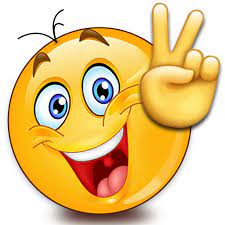 